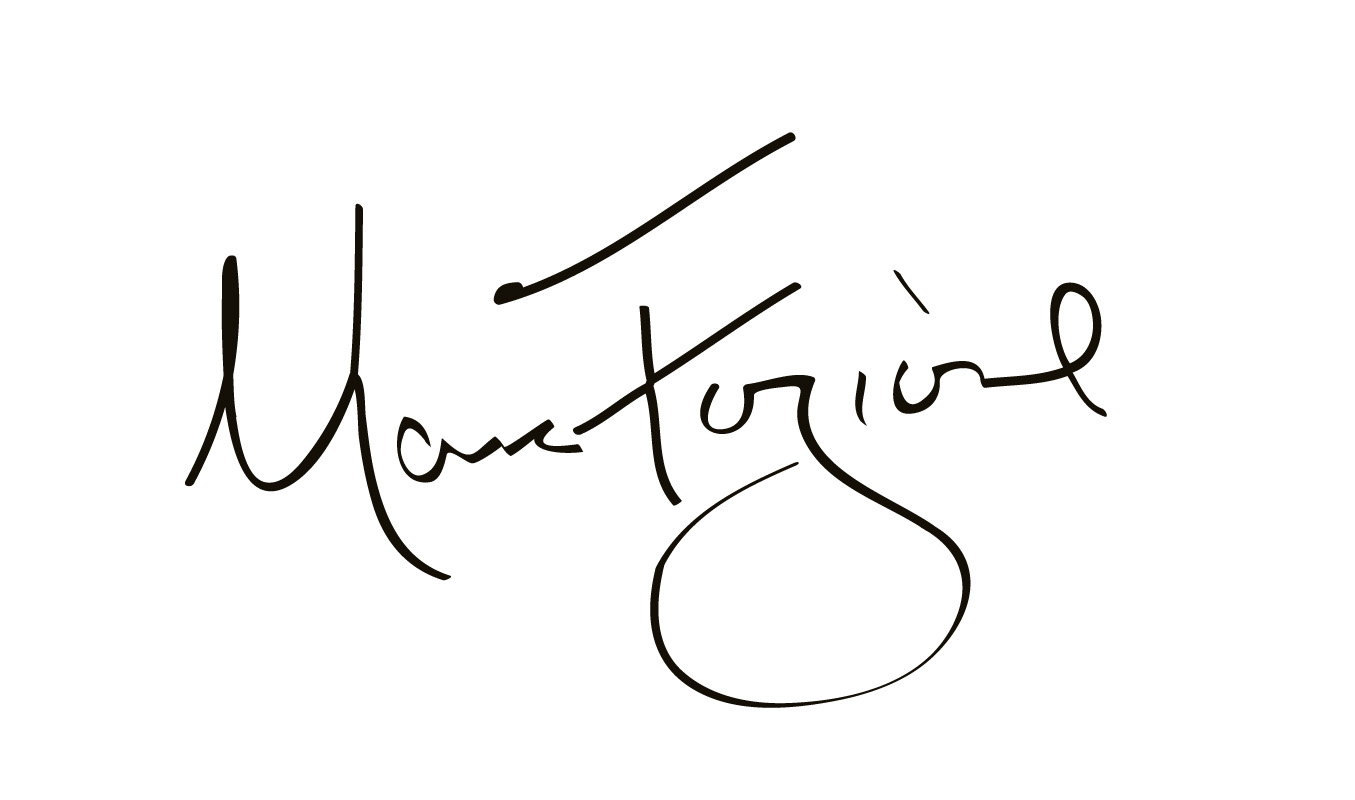 Forge Autumn Cocktails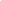 Vodka, Dolin Blanc, Dolin Dry, Rosemary, Bay Leaf   19Pineapple-Infused Tequila, Pineapple Shrub, Pineapple Juice, Green Chartreuse, Pineapple Lace   19Bourbon, Pomegranate, Lime, Ginger Beer   17Rye, Guava, Peppercorns, Dolin Dry, Dry Curaçao  20                              Non-Alcoholic“Buzz Free” - Pineapple Juice, Jalapeño, Lime, Ginger   10Pomegranate Mule   10Honeyed Lemonade   10Abita Root Beer   8                                 Roots Divino Aperitivo Bianco and Tonic   10Beer & CiderWolffer No. 139 Dry Rosé Cider 12 oz. 6.9% The Hamptons, NY   121947 Lager 12 oz. 4.7% Harrisburg, PA   9Miller High Lager Life 4.6 % Milwaukee, Wisconsin   8Folksbier “Yuzu Glow-Up” Berlinerweisse 12 oz. 4.75% Brooklyn, NY   12Catskill Brewery “Ball Lightning” Pilsner 16 oz. 5.5% Livingston Manor, NY   13Catskill Brewery “Freak Tractor” Farmhouse Ale 16 oz. 6.4% Livingston Manor, NY   15Bronx Brewery “Boom Boom” IPA 12 oz. 8.1% The Bronx, NY  11Torch & Crown “Transverse” Autumn Ale, 16 oz. 5.3% Manhattan, NY   16West Kill “Saphouse” Maple Brown Ale 16 oz. 5.8% West Kill, NY  16Einbecker Brauherren Non-Alcoholic Pilsner, Einbeck, Germany   8Athletic Brewing Co “Run Wild” Non-Alcoholic IPA, Stratford, CT   9               Shandy  12Wine by the Bottle                                               ChampagneNV Gaston Chiquet Champagne Brut “Tradition” Valleé de la Marne, France   105NV Chartogne-Taillet Champagne Brut “Sainte Anne” Merfy, France    120NV Drappier Champagne Brut Nature Zero Dosage, Urville, France   132NV Laherte Frères Rosé de Meunier Extra Brut Épernay, France   138NV Marie Courtin Rosé Extra Brut "Indulgence" Côte des Bars, France   234NV Salmon Champagne Brut Champagne, France   94NV Billecart-Salmon Brut Rosé Champagne, France   2202010 Dom Perignon Champagne Brut Champagne, France   435World Sparklers 2019 Mestres “1312” Cava Reserva Penedes, Spain   56NV Ca’ del Bosco Franciacorta “Cuvee Prestige” Extra Brut Lombardy, Italy   822016 Barone Pizzini Rose Franciacorta Extra Brut Lombardy, Italy   99                                              2019 Bénédicte et Stéphane Tissot Crémant du Jura “Blanc de Noirs”   Jura, France   110  Rosé 2019 Terrassen Blaufränkisch Finger Lakes, New York   522019 Monte Rio Zinfandel Sebastopol, California 1.5L   802020 Julian Ostoloza Manterola Getariako Txakolina "Gañeta" Basque Country, Spain   592019 Castello Monaci Salento "Kreos" Negroamaro Puglia, Italy   492020 Château Simon Palette Palette, France   125 Orange                                              2014 Paolo Bea Trebbiano Spoletino “Arboreus” Umbria, Italy   149Chablis2019 Patrick Piuze ‘Val de Mer’ Chablis Burgundy, France   802018 Domaine Agnes et Didier Dauvissat Chablis 1er Cru “Beauroy”   Burgundy, France   115                                              Lamy                                              2005 Hubert Lamy Saint-Aubin 1er Cru “En Remilly” Burgundy, France   240                                              2001 Hubert Lamy Saint-Aubin 1er Cru “En Remilly” Burgundy, France   219                                              2000 Hubert Lamy Saint-Aubin 1er Cru “En Remilly” Burgundy, France   219                                             1997 Hubert Lamy Saint-Aubin 1er Cru “Clos de la Chatenière” Burgundy, France   245Bourgogne Blanc2020 Smith-Chapel Aligoté Burgundy, France   74 2019 Domaine Sylvain Pataille Aligoté Burgundy, France   822018 Nicolas Maillet Mâcon-Verzé "Le Chemin Blanc" Burgundy, France   982018 Pierre Girardin Bourgogne Blanc “Vieilles Vignes” Burgundy, France   792019 Bachelet-Monnot Chassagne-Montrachet Burgundy, France   1692018 Joseph Faiveley Mersault Burgundy, France   243   2018 Pierre Morey Bourgogne Blanc Burgundy, France   1552018 Maison Morey-Blanc Saint Aubin 1er Cru Burgundy, France   1902018 Domaine Genot-Boulanger Savigny-les-Beaune 1er Cru "Les Vergelesses" Burgundy, France   1902018 Domaine Hudelot-Baillet Hautes-Côtes de Nuits Burgundy, France   92                                              2018 Domaine de Clos Salomon Montagny Le Clou Burgundy, France   85   Loire Valley2019 Domaine de la Pépière Muscadet-Sevre-et-Maine Sur Lie "La Pépie" Loire, France   542019 Lucien Crochet Sancerre “la Croix du Roy” Loire Valley, France   852020 Dauny Sancerre “Clos Du Roy”  Loire Valley, France   702013 Eric Nicolas, Domaine de Bellivière Jasnières “Calligramme” Loire Valley, France   142Southern France2019 Domaine De Saint Cosme Principauté d'Orange "Les Deux Albion" Gigondas, France   622018 Domaine Roc D’Anglade Chenin Blanc Languedoc-Roussillon, France   133  Southern France2016 Alice and Oliver de Moor Vin de France “d’une si belle compagnie” Burgundy France   692013 Domaine de la Grande Colline-Hirotake Ooka Saint-Peray Rhône Valley, France   992012 Maxime Magnon Corbières “La Bégou” Languedoc, France   802018 Mas de Daumas Gassac l’Hérault Languedoc, France   105                                                Bordeaux 2017 La Croix de Carbonnieux Pessac-Leognan Blanc Bordeaux, France   70 2018 Chateau Talbot Caillou Bordeaux Blanc, Bordeaux, France   140                                               2019 Chateau Roquefort Bordeaux Blanc Bordeaux, France   62Alsace 2018 Hugel Pinot Blanc “Cuvée Les Amours” Alsace, France   582016 Trapet Riesling "Riquewhir" Alsace, France   622014 Albert Boxler Riesling Grand Cru “Sommerberg” Alsace, France   165                                                Jura                                              2019 Domaine de Pélican Savagnin “Arbois Ouillé”  Jura, France   107                                              2018 Maison MC Thiriet Arbois Savagnin “Milieu de Sauvagny” Jura, France   168                                             2020 Florent Rouve Arbois  Jura, France   60        Austria2019 Neumeister Sauvignon Blanc “Straden” Steiermark, Austria   60   2019 Josef Fischer Wachau Riesling Ried Kirnberg Niederösterreich, Austria   542019 Rudi Pichler Grüner Veltliner Federspiel, Wachau, Austria   72                                               Italy2020 Argiolas Vermentino "Costamolino" Sardinia, Italy   562019 Tenuta Rapitalà Grillo “Vìviri” Sicily, Italy   532018 Manni Nossing “Kerner” Müller Thurgau Alto Adige, Italy   74 2018 Prà Soave Classico "Staforte" Veneto, Italy   662018 Vigneti a Prua Pigato “Riviera Ligure di Ponente” Liguria, Italy   60Spain2020 Txampian Getariako Txakolina Basque Country, Spain   622019 Chan de Rosas Albariño "Cuvée Especial" Rias Baixas, Spain   562019 Raul Perez Albariño “A Cruz das Ánimas” Rias Baixas, Spain    722017 Marques de Tomares Rioja Blanco Rioja, Spain   60Greece2018 Argatia Assyrtiko/Malagousia "Haroula" Macedonia, Greece   66                                               American Whites2020 Massican Napa Blend “Annia” Napa Valley   852019 Arnot-Roberts Chardonnay “Trout Gulch” Santa Cruz, California   1152018 Heitz Vineyards Chardonnay Napa Valley, California   852018 LIOCO Chardonnay Sonoma Coast, California   662018 Merry Edwards Sauvignon Blanc Russian River Valley, California   1102018 Sandhi Chardonnay “Santa Rita Hills” Santa Barbara County, California   792019 Poco à Poco Chardonnay Russian River Valley, California   652017 Porter Creek Chardonnay “George's Hill” Russian River Valley, California   1122020 Rochioli Sauvignon Blanc Healdsburg, California   1082015 Tyler Chardonnay “Dierberg” Santa Maria Valley, California   1322018 Ridge Grenache Blanc "Adelaida Vineyard" Paso Robles, California   822019 AXR Winery Sauvignon Blanc Napa Valley, California   65                                                     2019 Pahlmeyer Chardonnay Napa Valley, California   205                                              2018 Ashes & Diamonds Napa Blanc Napa Valley, California   112                                                       Red Wines by the Bottle Beaujolais2019 Domaine Smith-Chapel Moulin-a-Vent Beaujolais, France   902019 L'Epicurieux Sebastien Congretel Beaujolais-Lantignié “Gamayléon” Beaujolais, France   772018 Domaine Lapierre Morgon “Tradition” Beaujolais, France   87                                               Burgundy - Côte de Beaune2017 Thierry et Pascale Matrot Auxey-Duresses Burgundy, France   1502016 Cornu & Fils La Doix “les Carrieres” Burgundy, France   90                                                 2018 Christophe Lepage Côte Saint Jacques Burgundy, France   71                                               2018 Domain Sylvain Pataille Bourgogne Rouge “Le Chapitre” Burgundy, France   185                                                2019 Domaine Marquis D’Angerville Volnay “Fremiet” Burgundy, France   245                                             2019 Domaine Marquis D’Angerville  Volnay 1er Cru “Fremiet” Burgundy 330 Burgundy - Côte de Nuits2018 Philippe Gavignet Nuits-Saint-Georges “Vieilles Vignes” Burgundy, France   1722018 Joseph Faiveley Gevrey-Chambertin “Les Marchais” Burgundy, France   164     2018 Lignier-Michelot Fixin 1er Cru "Les Arvelets" Burgundy, France   1992015 Pierre Bouurée Gevrey-Chambertin “Vosne-Romanée” Burgundy, France   221  2012 Pierre Bourée Gevrey-Chambertin “Volnay” Burgundy, France   159   2019 Duroche Gevrey – Chambertin Burgundy, France   150    2019 Duroche Gevrey-Chambertin "Le Clos" Burgundy, France   1822018 Domaine Genot-Boulanger Chambolle-Musigny Burgundy, France   232                                                  2019 Domaine Roumier Morey-Saint-Denis “Clos de la Bussiére”   545                                                2018 Alain Mathias Bourgogne Epineuil Burgundy, France   88Northern Rhône 2018 Domaine de L’Iserand Saint-Joseph “Les Sabots de Coppi” Rhône Valley, France   962019 Vincent Paris Saint-Joseph “Les Côtes” Rhône Valley, France   852018 Domaine Faury Saint-Joseph Rhône Valley, France   902019 Domaine des Entrefaux Crozes-Hermitage Rhône Valley, France   722018 Francois Villard “Syrah VdF L’appel des Sereines” Rhône Valley, France   622020 Julien Cecillon Syrah “Les Graviers” Rhone Valley, France   662017 Romaneaux-Destezet-Hervé Souhaut Collines Rhodaniennes “Les Marecos” Rhône Valley, France   68   Southern Rhône2017 Domaine du Gour de Chaulé Gigondas Rhône Valley, France   792015 Bois de Boursan Châteauneuf-du-Pape "Cuvée des Félix" Rhône Valley, France   1852017 Clos de Caveau vacqueyras Fruit Sauvage Rhone Valley, France   68   Languedoc-Roussillon & Provence  & Mount Caume2016 Mas Jullien Terrasses du Larzac "Autour de Jonquières" Languedoc, France   1042018 Domaine Rostaing Coteaux du Languedoc "Vassal de Puech" Languedoc, France   642018 Terrebrune “Terre D’Ombre” Mourvedre Mount Caume, France   68 Jura                                              2018 Bénédicte & Stéphan Tissot Pinot Noir “En Barberon” Jura, France   177                                              Loire Valley 2020 Gauthier Bel Air Bourgoueil "Jour de Soif" Loire, France   562009 Patrick Corbineau Touraine Loire Valley, France   992008 Patrick Corbineau Touraine Loire Valley, France   992004 Patrick Corbineau Touraine “Croix Fouché” Loire Valley, France   952002 Patrick Corbineau Touraine “Conquêtes” Loire Valley, France   951990 Patrick Corbineau Chinon Loire Valley, France   2141989 Patrick Corbineau Chinon Loire Valley, France   180                                              Bordeaux                                                2011 Chateau Massereau Graves Bordeaux, France    102                                               2012 Echo de Lynch Bages Pauillac Bordeaux, France   155                                                 2014 Château Biac Cadillac Bordeaux, France   1122011 Les Allées de Cantemerle Haut-Médoc Bordeaux, France   692010 Calon-Segur Saint-Estèphe Bordeaux, France   3942012 Les Pagodes de Cos Saint–Estèphe Bordeaux, France   170                                                2012 Cos D’Estournel Saint-Estephe Bordeaux, France   504 2013 Chateau D’Issan Margaux Bordeaux, France   213  2014 Chateau Brane-Cantenac Margaux Bordeaux, France   213   2000 Château Rauzan-Segla Margaux  Bordeaux, France   548  2015 Fugue de Nenin Pomerol Bordeaux, France   1252017 La Croix de Carbonnieux Pessac-Leognan Bordeaux, France   752011 Château Les Carmes-Haut Brion Pessac-Leognan Bordeaux, France   2942015 Château Latour-Martillac Pessac-Leognan Bordeaux, France   168                                              American Reds                                              Pinot Noir2018 Salem Wine Company Pinot Noir Eola-Amity Hills, Oregon 682017 Eyrie Vineyards Pinot Noir Williamette Valley, Oregon   942017 Sangiacomo Family Vineyards Pinot Noir Robert’s Road” Sonoma Cast, California  118   2019 Littorai Pinot Noir "Les Larmes" Anderson Valley, California   1342018 Hirsch Vineyards Pinot Noir “San Andreas Fault” Sonoma Coast, California   1522019 Freestone-Occidental Pinot Noir Sonoma Coast   1562017 Radio-Couteau Pinot Noir “La Neblina” Sonoma Coast, California   1202019 Beaux Freres Pinot Noir Williamette Valley, Oregon   1562018 Domaine de la Côte Pinot Noir "La Côte" Santa Rita Hills, California   242                                              2019 Evening Land Pinot Noir “Seven Springs” Eola-Amity Hills, Oregon   89                                              2018 Bergstöm Pinot Noir “Shea Vineyard”   Williamette Valley, Oregon   148                                              2017 Bergström Pinot Noir “Silice” Chelam Mountains, Oregon   202                                               Cabernet Sauvignon 2012 Grable Vineyards Cabernet Sauvignon “Patience” Knights Valley, California   1532017 Domaine Eden Cabernet Sauvignon Santa Cruz Mountains, California   1152018 Corison Cabernet Sauvignon Napa Valley, California   2282017 Shelter Cabernet Sauvignon “Butcher” Napa Valley, California   135 2017 Hundred Acre Cabernet Sauvígnon “Kayli Morgan” Napa Valley, California   1,2252017 Larkmead Cabernet Sauvignon Napa Valley, California.  268   2017 Dunn Vineyards Cabernet Sauvignon “Howell Mountain” Napa Valley, California   4702018 Ridge Cabernet Sauvignon “Estate” Napa Valley, California   148                                              2017 Robert Foley Vineyards Cabernet Sauvígnon Napa Valley, California   210                                              2015 Robert Foley Vineyards Cabernet Sauvígnon “Claret” Napa Valley, California   275                                              2019 Martin Ray Winery Cabernet Sauvignon Santa Cruz Mountains, California   78                                             2017 Hunnicut Cabernet Sauvignon Napa Valley, California   179                                             2017 Ashes & Diamonds Cabernet Sauvignon “Red Hen Vineyard” Napa Valley, California   234                                             2016 Gamble Family Vineyards Cabernet Sauvignon Napa Valley, California   160                                             2018 Hourglass Cabernet Sauvignon “Blueline Estate” Napa Valley, California   306                                                  American Syrah & Other Reds2017 Gramercy Cellars Syrah “Lower East” Columbia River Valley, Washington    702018 Arnot-Roberts Syrah “Que” Sonoma Coast, California   1852014 Clos Saron Syrah “Stone Soup” Sierra Nevada Foothills, California   1442019 K Vintners Syrah “Milbrandt” Wahluke Slope, Washington   89  2019 Owen Roe Syrah “Ex Umbris” Columbia Valley, Washington   64                                              2017 Helen Keplinger Grenache “Vermillion” Napa, California   80                                              2016 Pahlmeyer Merlot Napa Valley, California   2152014 Carte Blanche Proprietary Blend  Napa Valley, California   305                                              2019 Hourglass Vineyards Merlot “Blueline Estate” Napa Valley, California   178                                               2018 Hunnicut Zinfandel “Hambrecht” Napa Valley, California  133                                             2019 Turley Zinfandel “Dusi Vineyards” Paso Robles, California   122                                               2018 Ashes & Diamonds Mountain Cuvée “Bates Ranch” Napa Valley, California   253                                             2018 Kings Carey Grenache “Spear Vineyards” Santa Rita Hills, California   75 Austria2018 Anita & Hans Nittnaus Blaufränkisch "Kalk & Schiefer" Burgenland, Austria   56Spain2019 Alvaro Palacios Priorat “Camins” Spain   702012 La Rioja Alta Rioja Reserva “Viña Ardanza” Spain   902017 Navaherreros Garnacha de Bernabeleva Madrid, Spain   602019 Descendientes de J. Palacios Bierzo "Petalos" León, Spain   56Greece2017 Domaine de Kalathas Syrah “’Ela! Le Français” Tinos Island, Cyclades, Greece   120Mexico2017 Bichi Rouge “Listan” Baja California, Tecate, Mexico   56Australia2016 Sucette Grenache Vine Vale, Barossa Valley, Australia   125                                              Northern Italy 2017 Nino Negri Valtellina Superiore "Inferno" Lombardy, Italy   652017 Nino Negri Sforzato di Valtellina "Sfursat" Lombardy, Italy   1452017 Giuseppe Mascarello Barbera "Scudetto" Piedmont, Italy   1102016 Massimo Rivetti Barbera D’ Alba “Barbaresco Froi” Piedmont, Italy   73   2019 Giuseppe Cortese Langhe Nebbiolo Piedmont, Italy   702014 Nervi Conterno Nebbiolo “Gattinera” Piedmont, Italy   2682014 Roagna Barbaresco "Gallina" Piedmont, Italy   2652015 Paitin Barbaresco Riserva "Sori" Piedmont, Italy   2742015 Ovelleo Produttori del Barbaresco Piemonte, Italy 1.5L   3302015 Damilano Barolo “Brunate” Piedmont, Italy   190   2017 G.D. Vajra Barolo “Ravera” Piemonte, Italy   1522017 Giovanni Viberti Barolo “Buon Padre” Piedmont, Italy   1202015 Speri Amarone “Della Valpolicella Classico” Veneto, Italy   1801996 Bartolo Mascarello Dolcetto d’Alba Piedmont, Italy   195                                              Central & Southern Italy2011 La Stoppa Emilia Rosso "Camporomano" Emilia-Romagna, Italy   852019 Tenuta di Trinoro Toscano Rosso "Le Cupole" Tuscany, Italy   802017 Poliziano Vino Nobile de Montalcino Tuscany, Italy   1482014 Grattamacco Bolgheri Superiore Tuscany, Italy   2302018 Pian Dell’ Orino Rosso di Montalcino Tuscany, Italy   1642016 Pian Dell’ Orino Brunello di Montalcino Tuscany, Italy   3342015 Altesino Brunello di Montalcino “Riserva” Tuscany, Italy   327     2016 Tassi Brunello di Montalcino Tuscany, Italy   2102016 Tassi Brunello di Montalcino “Giuseppe Tassi” Tuscany, Italy   380   2016 Tassi Brunello di Montalcino “Colombaio” Tuscany, Italy   3802017 Pietradolce Etna Rosso "Archineri" Sicily, Italy   922019 COS Nero di Avola di Lupo, Sicily, Italy   72                                              2016 Federico Curtaz Etna Rosso “Il Urgatorio” Etna, Italy   110                                              2015 Benanti Etna Rosso “Serra della Contessa” Etna, Italy   234     Sweet & Fortified Wines by the GlassAfter-Dinner Drinks